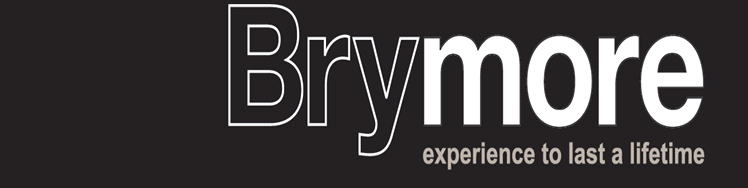 BRYMORE ACADEMYPREVENT POLICYBrymore Academy Prevent PolicyContextFrom “A toolkit to help schools contribute to the prevention of violent extremism” 2008 “Dealing with violent extremism is nothing new. Throughout history there have been groups prepared to use violence to achieve their aims… A small minority seek to radicalise young people with an ideology which justifies the use of violence…While violent extremism influenced by faith-based extremists currently pose the greatest threat to life, other forms of extremism and prejudice are also affecting individuals and communities across the country and can be a catalyst for alienation and disaffection and potentially lead to violence.” “Extremists of all persuasions try to paint the world as black and white, accentuating division and difference, and exploiting fears based on ignorance or prejudice. Education can be a powerful weapon against this, equipping young people with the knowledge, skills and reflex to think for themselves, to challenge and to debate; and giving young people the opportunity to learn about different cultures and faiths and, crucially, to gain an understanding of the values we share. Exploring ideas, developing a sense of identity and forming views are a normal part of growing up. Schools can support young people in this: providing a safe environment for discussing controversial topics.” Introduction Brymore Academy is committed to providing a secure environment for all of our students, staff and stakeholders. Since 2010, when the Government published the Prevent Strategy, there has been an awareness of the specific need to safeguard children, young people and families from violent extremism. Brymore Academy values freedom of speech and the expression of beliefs / ideology as fundamental rights underpinning our society’s values. However, freedom comes with responsibility and free speech that is designed to manipulate the vulnerable or that leads to violence and harm of others goes against the moral principles in which freedom of speech is valued. Free speech is not an unqualified privilege; it is subject to laws and policies governing equality, human rights, community safety and community cohesion. The normalisation of extreme views may make children and young people vulnerable to future manipulation and exploitation. Brymore Academy is clear that this exploitation and radicalisation should be viewed as a safeguarding concern. Our Academies “Prevent Policy” draws upon the guidance contained in the “Prevent Strategy, 2011” and DfE Guidance “Keeping Children Safe in Education, September 2018”. The latter refers to the national development of Channels to help keep our young people safe. (referred to in Appendix 2) Definitions of radicalisation and extremism, and indicators of vulnerability to radicalisation are to be found in Appendix 1. PREVENT Policy - Preventing Extremism and Radicalisation PREVENTSchool Ethos Brymore Academy inspires its students to learn and empowers them to excel. There is no place for extremist views of any kind in our school. It is imperative that our students and parents see our school as a safe place where they can discuss and explore controversial issues safely and in an unbiased way, and where our teachers encourage and facilitate this. As a school we recognise that extremism and exposure to extremist materials and influences can lead to poor outcomes for our students. We also recognise that if we fail to challenge extremist views we are failing to protect our students. Extremists of all persuasions aim to develop destructive relationships between different communities by promoting division, fear and mistrust of others based on ignorance or prejudice and thereby limiting the life chances of young people. Education is a powerful weapon against this; equipping young people with the knowledge, skills and critical thinking, to challenge and debate in an informed way. Therefore, at Brymore Academy we will:  Challenge: Extremist views Prejudice Derogatory language  Provide a broad and balanced curriculum so that our students understand and become tolerant of difference and diversity  Support our children to ensure that they thrive, feel valued and not marginalised. Any, discrimination or extremist views, including derogatory language, displayed by students, staff, visitors or parents will always be challenged and where appropriate dealt with. Please also see our “Anti Bullying Policy”. As part of wider safeguarding responsibilities school staff will be alert to: • Disclosures by students of their exposure to the extremist actions, views or materials of others outside of school, such as in their homes or community groups, especially where students have not actively sought these out. • Graffiti symbols, writing or art work promoting extremist messages or images. • Students accessing extremist material online, including through social networking sites. • Parental reports of changes in behaviour, friendship or actions and requests for assistance.• Local schools, Local Authority services, and police reports of issues affecting pupils in other schools or settings. (See appendix 1 and reference to “Channel”) • Students voicing opinions drawn from extremist ideologies and narratives. • Use of extremist or ‘hate’ terms to exclude others or incite violence. • Intolerance of difference, whether secular or religious or, in line with our equalities policy, views based on, but not exclusive to, gender, disability, homophobia, race, colour or culture. • Attempts to impose extremist views or practices on others. • Anti-Western or Anti-British views. PREVENT Policy - Preventing Extremism and Radicalisation PREVENT PolicyTeaching Approaches  We will all strive to eradicate the myths and assumptions that can lead to some young people becoming alienated and disempowered.  We will ensure that our teaching approaches help our students build resilience to extremism and give pupils a positive sense of identity through the development of critical thinking skills.  We will help support students who may be vulnerable to such influences as part of our wider safeguarding responsibilities  Our programme of assemblies dedicated to promoting fundamental British value will further support a holistic approach to student development.  We will promote the values of democracy, the rule of law, individual liberty, mutual respect and tolerance for those with different faiths and beliefs.  We will teach and encourage pupils to respect one another and to respect and tolerate difference, especially those of a different faith or no faith. It is indeed our most fundamental responsibility to keep our pupils safe and prepare them for life in modern, multi-cultural Britain and beyond. Use of External Agencies and Speakers Our school will assess the suitability and effectiveness of input from external agencies or individuals to ensure that: • Any messages communicated to students support fundamental British Values • Any messages communicated to students are consistent with the ethos of the school and do not marginalise any communities, groups or individuals • Any messages communicated to students do not seek to glorify criminal activity or violent extremism or seek to radicalise students through extreme or narrow views of faith, religion or culture or other ideologies • Activities are properly embedded in the curriculum and clearly mapped to schemes of work to avoid contradictory messages or duplication. • Activities are matched to the needs of students Risk reduction The school governors, the Principal and the Senior Designated Safeguarding Lead will assess the level of risk within the school and put actions in place to reduce that risk. Risk assessment may include consideration of the Academies PSHRE curriculum, E Safety policy, visiting speakers, the use of school premises by external agencies, anti-bullying policy and other issues specific to the Academies profile, community and philosophy. This risk assessment will be reviewed as part of the annual report to governors. PREVENT Policy - Preventing Extremism and RadicalisationResponse Staff will be alert to the fact that whilst Extremism and Radicalisation is broadly a safeguarding issue there may be some instances where a child or children may be at direct risk of harm or neglect. For example; this could be due to a child displaying risky behaviours in terms of the activities they are involved in or the groups they are associated with. Staff may also become aware of information about a child’s family that may equally place a child at risk of harm. (These examples are for illustration and are not definitive or exhaustive.) Therefore, all adults working in Brymore Academy are required to report instances where they believe a child may be at risk of harm or neglect or if they have concerns that a student may be at risk of radicalisation or involvement in terrorism. They should speak with the Mr Thomas (Head Teacher), Mr Duncan Bagshaw (Acting Deputy Designated Lead) or Mr Winter (Deputy Head Teacher and Designated Safeguarding Lead).PREVENT Policy - Preventing Extremism and Radicalisation PREVENT PolicyAppendix 1 Indicators of vulnerability to radicalisation 1. Radicalisation refers to the process by which a person comes to support terrorism and forms of extremism leading to terrorism. 2. Extremism is defined by the Government in the Prevent Strategy as: Vocal or active opposition to fundamental British values, including democracy, the rule of law, individual liberty and mutual respect and tolerance of different faiths and beliefs. We also include in our definition of extremism calls for the death of members of our armed forces, whether in this country or overseas. 3. Extremism is defined by the Crown Prosecution Service as: The demonstration of unacceptable behaviour by using any means or medium to express views which:  Encourage, justify or glorify terrorist violence in furtherance of particular beliefs;  Seek to provoke others to terrorist acts; Encourage other serious criminal activity or seek to provoke others to serious criminal acts; or  Foster hatred which might lead to inter-community violence in the UK. 4. There is no such thing as a “typical extremist”: those who become involved in extremist actions come from a range of backgrounds and experiences, and most individuals, even those who hold radical views, do not become involved in violent extremist activity. 5. Pupils may become susceptible to radicalisation through a range of social, personal and environmental factors - it is known that violent extremists exploit vulnerabilities in individuals to drive a wedge between them and their families and communities. It is vital that school staff are able to recognise those vulnerabilities. 6. Indicators of vulnerability include:  Identity Crisis – the student / pupil is distanced from their cultural / religious heritage and experiences discomfort about their place in society;  Personal Crisis – the student / pupil may be experiencing family tensions; a sense of isolation; and low self-esteem; they may have dissociated from their existing friendship group and become involved with a new and different group of friends; they may be searching for answers to questions about identity, faith and belonging;  Personal Circumstances – migration; local community tensions; and events affecting the student / pupil’s country or region of origin may contribute to a sense of grievance that is triggered by personal experience of racism or discrimination or aspects of Government policy;  Unmet Aspirations – the student / pupil may have perceptions of injustice; a feeling of failure; rejection of civic life;  Experiences of Criminality – which may include involvement with criminal groups, imprisonment and poor resettlement / reintegration;  Special Educational Need – students / pupils may experience difficulties with social interaction, empathy with others, understanding the consequences of their actions and awareness of the motivations of others. 7. However, this list is not exhaustive, nor does it mean that all young people experiencing the above are at risk of radicalisation for the purposes of violent extremism. 8. More critical risk factors could include:  Being in contact with extremist recruitersPREVENT Policy - Preventing Extremism and Radicalisation PREVENT PolicyAccessing violent extremist websites, especially those with a social networking element; Possessing or accessing violent extremist literature; Using extremist narratives and a global ideology to explain personal disadvantage; Justifying the use of violence to solve societal issues; Joining or seeking to join extremist organisations; and Significant changes to appearance and / or behaviour; Experiencing a high level of social isolation resulting in issues of identity crisis and / or personal crisis. PREVENT Policy - Preventing Extremism and Radicalisation PREVENT PolicyAppendix 2 Preventing violent extremism - Roles and responsibilities of the single point of contact (SPOC) The Single Point of Contact for Brymore Academy is the Deputy Head Teacher, Luke Winter, who is responsible for:  Ensuring that staff of the school are aware that we work together to protect students from radicalisation and involvement in terrorism;  Maintaining and applying a good understanding of the relevant guidance in relation to preventing students from becoming involved in terrorism, and protecting them from radicalisation by those who support terrorism or forms of extremism which lead to terrorism;  Monitoring the effect in practice of the Academies RE and PSHE curriculum and assembly policy to ensure that they are used to promote community cohesion and tolerance of different faiths and beliefs;  Raising awareness within the school about the safeguarding processes relating to protecting students from radicalisation and involvement in terrorism;  Acting as the first point of contact within the school for case discussions relating to students who may be at risk of radicalisation or involved in terrorism;  Attending Channel* meetings as necessary and carrying out any actions as agreed;  Sharing any relevant additional information in a timely manner with appropriate personnel and/or local agencies. “Further information on Preventing Radicalisation The Counter-Terrorism and Security Act, which received Royal Assent on 12 February 2015, places a duty on specified authorities, including local authorities and childcare, education and other children’s services providers, in the exercise of their functions, to have due regard to the need to prevent people from being drawn into terrorism (“the Prevent duty”). This guidance will be updated further to reflect the implications of the Prevent duty, which is expected to come into force later in 2015. The Counter-Terrorism and Security Act 2015 will also place a duty on local authorities to ensure Channel panels are in place. The panel must include the local authority and chief officer of the local police. Panels will assess the extent to which identified individuals are vulnerable to being drawn into terrorism, following a referral from the police and where considered appropriate and necessary consent is obtained, arrange for support to be provided to those individuals. The Act will require partners of Channel panels to cooperate with the panel in the carrying out of its functions and with the police in undertaking the initial assessment as to whether a referral is appropriate. Schools and colleges which are required to have regard to Keeping Children Safe in Education are listed in the Act as partners of the panel. The relevant provisions of the Act will come into force on 12 April 2015 but many local authorities already have Channel panels set up in their area.” DfE March 2015PREVENT Policy - Preventing Extremism and Radicalisation PREVENT PolicyAppendix 3 ‘Key Ingredients’ for successful teaching in the context of ‘push’ and ‘pull’ factorsPUSH FACTORS – factors that push an individual/make an individual vulnerable to extremist messages Lack of excitement, frustration Lack of sense of achievement – seen as significant ‘lack of purpose’// confidence in the future, life goals Lack of an outlet for views Gaps in knowledge or understanding of Islam – both young people and their parents Sense of injustice Actual or perceived humiliating experiences (including bullying, racial discrimination as well as perceived humiliating experiences. Perhaps linked closely/to sense of injustice) Exclusion – lack of belonging to peer or community networks, associations etc KEY INGREDIENTS Teacher confidence in many cases it will be the use of existing teaching skills and methods which may well be the most effective approach. From prison settings, staff who are more confident in their abilities tend to perform much better even though they have not received specialist training Teacher attitudes and behaviours Willingness to admit you don’t knowAcknowledging controversial issues exist Awareness that I have a role to play Willingness to turn to others for help when you don’t know about something Specific knowledge: Understanding other cultures and religions as well as alternative values and beliefs Knowledge of an alternative values framework Teaching practice/pedagogy: Boosting critical thinking (seeing through propaganda, singular messages etc) Helping to see multiple perspectives Using multiple resources/methods Embedding or sustaining dialogue following specialist interventions Enabling students to tackle difficult issues Linking school work to the wider community Drawing evidence from across the curriculum Developing in young people a sense of multiple identities. Help young people become aware of, and comfortable with, multiple personal identity PULL FACTORS – factors that draw young people into extremist messages Charismatic/confident individuals (recruiters) Network/sense of belonging Broader community views which enable or do not oppose extremism. Persuasive, clear messages. Exploiting knowledge gaps. Disaffection with wider societal issues Disruptive home life Other factors Support from senior leaders Created by: Luke WinterDate: January 2019Approved by Local Advisory Board:Review date: January 2020Signature of Headteacher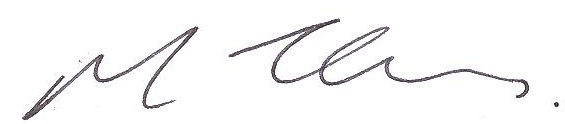 